Martfű Város Önkormányzata Képviselő-testületének 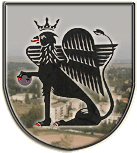 Egészségügyi, Foglalkoztatási és Szociális Bizottsága elnökétől5435 Martfű, Szent István tér 1. Tel: 56/450-222; Fax: 56/450-853E-mail: titkarsag@ph.martfu.huMEGHÍVÓMartfű Város Önkormányzata Képviselő-testületének Egészségügyi, Foglalkoztatási és Szociális Bizottsága2016. szeptember 15-én (csütörtökön) 845 órai kezdettel ülést tart a városháza tanácskozó termében (Martfű, Szent István tér 1.), melyre tisztelettel meghívom. Napirendi javaslat:Előterjesztés a központi orvosi ügyelet ellátásáról.Előterjesztő: Dr. Papp Antal polgármesterMartfű, 2016.	 szeptember 8.Dr. Despotov Svetozar sk.bizottság elnökeValamennyi napirendi pont tárgyalásához meghívottak: bizottsági tagok, szakértőkValamennyi képviselő helybenDr. Papp Antal polgármester Szász Éva Polgármesteri Hivatal JegyzőjeHegedűsné Blaskó Anikó AljegyzőKontra Lajos irodavezetőKiadmány hiteléül:  Martfű, 2016. szeptember 8.Körmendi Andrásné főelőadó